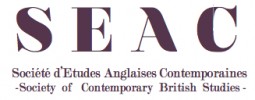 http://www.laseac.fr/Dossier de demande d’aide à une mission de recherche (consultation d’archives ou de documents en bibliothèque, recherches de terrain ou stages de recherche)Nom	Titre du doctoratAnnéeAffiliationNom du directeur/ de la directriceDates du séjour de rechercheLieuDescriptif du projet scientifique nécessitant une aide financière (300 mots environ)Budget prévisionnel (ce budget devra faire apparaître les aides demandées par ailleurs : centre de recherche, Ecole doctorale, etc.)Aides déjà obtenues depuis le début de la thèseDossier à renvoyer avant le 24 février 2018 12h à christine.reynier@univ-montp3.frLe dossier sera examiné par la Commission de la recherche de la SEAC et une réponse sera donnée avant le 10 mars.Les candidates et candidats retenus devront s’affilier à la SEAC et un rapport, en français ou en anglais, sera demandé à l’issue de la mission de recherche (1000 à 2000 mots)